Химия Тема: «Открытие Периодического закона Д.И.Менделеевым»Задание: Выполнить конспект §2.2 стр 31 – 37.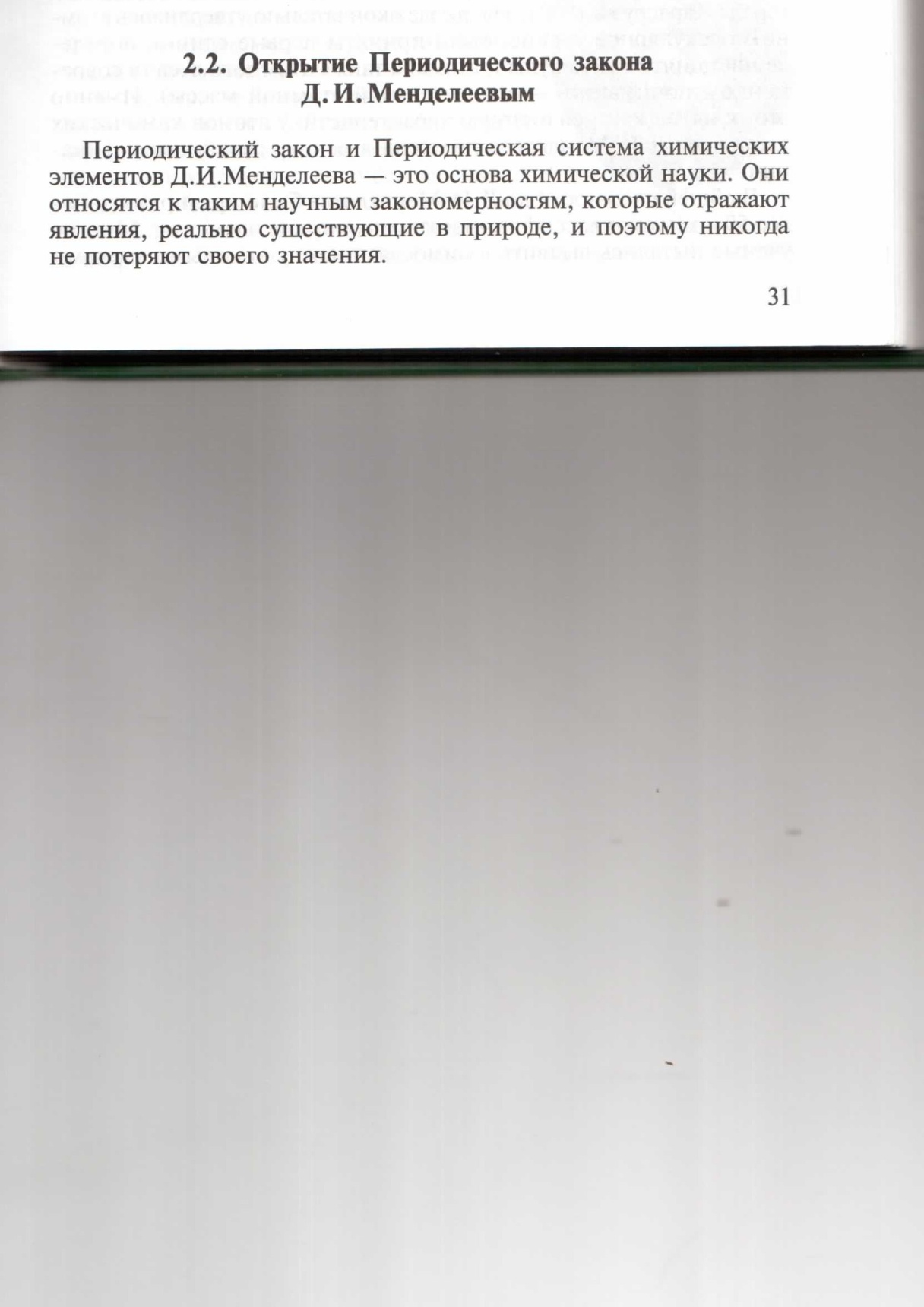 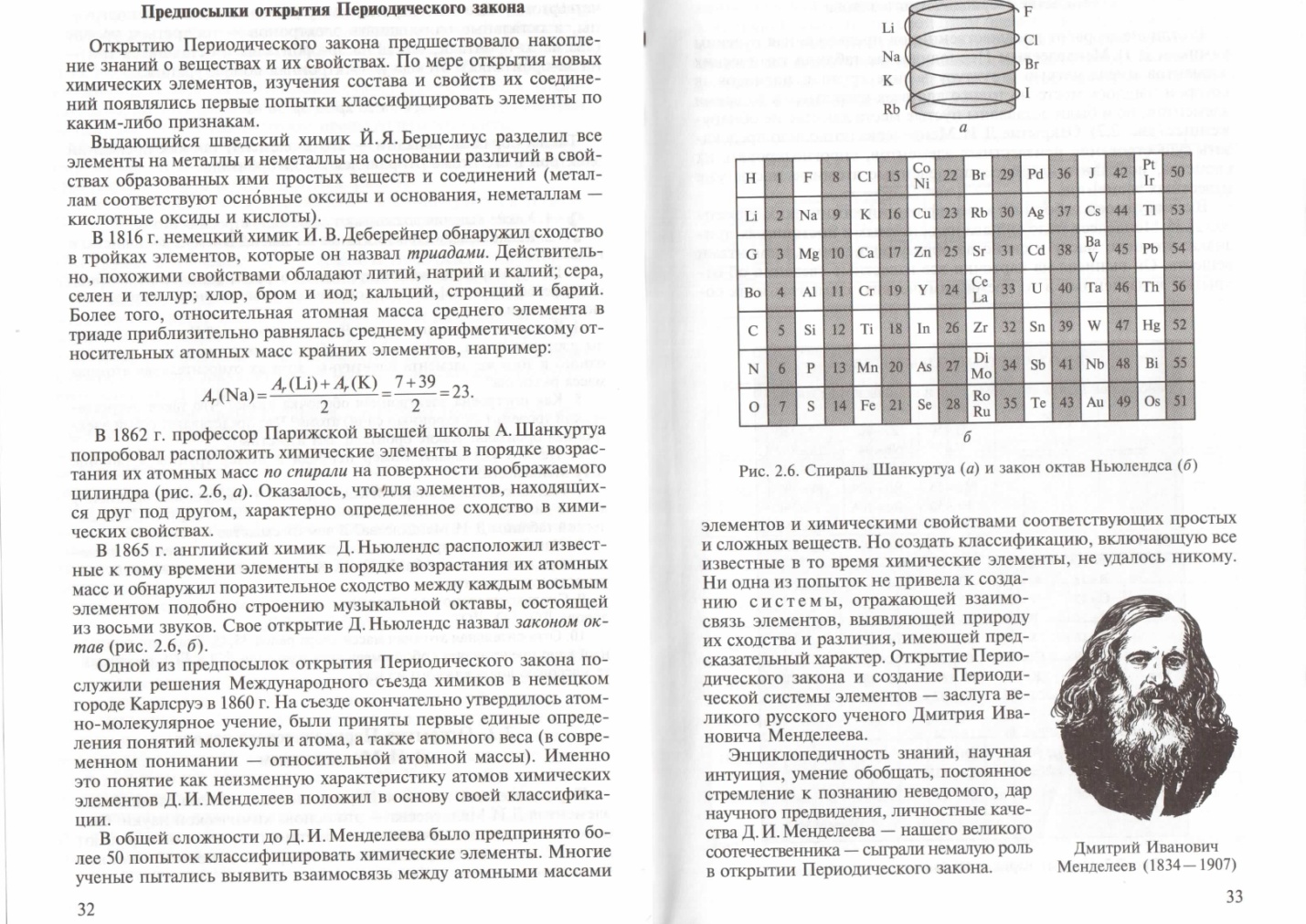 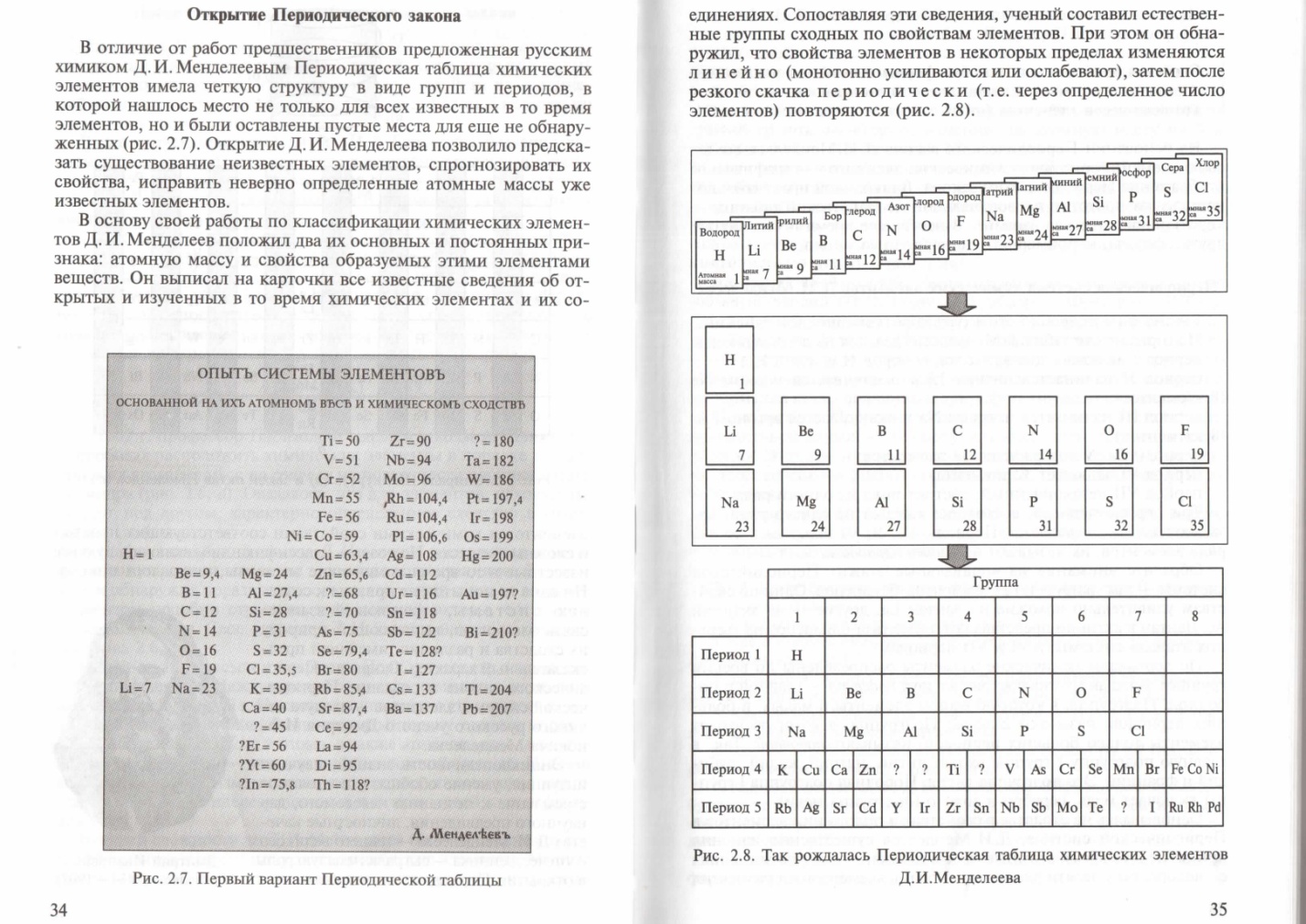 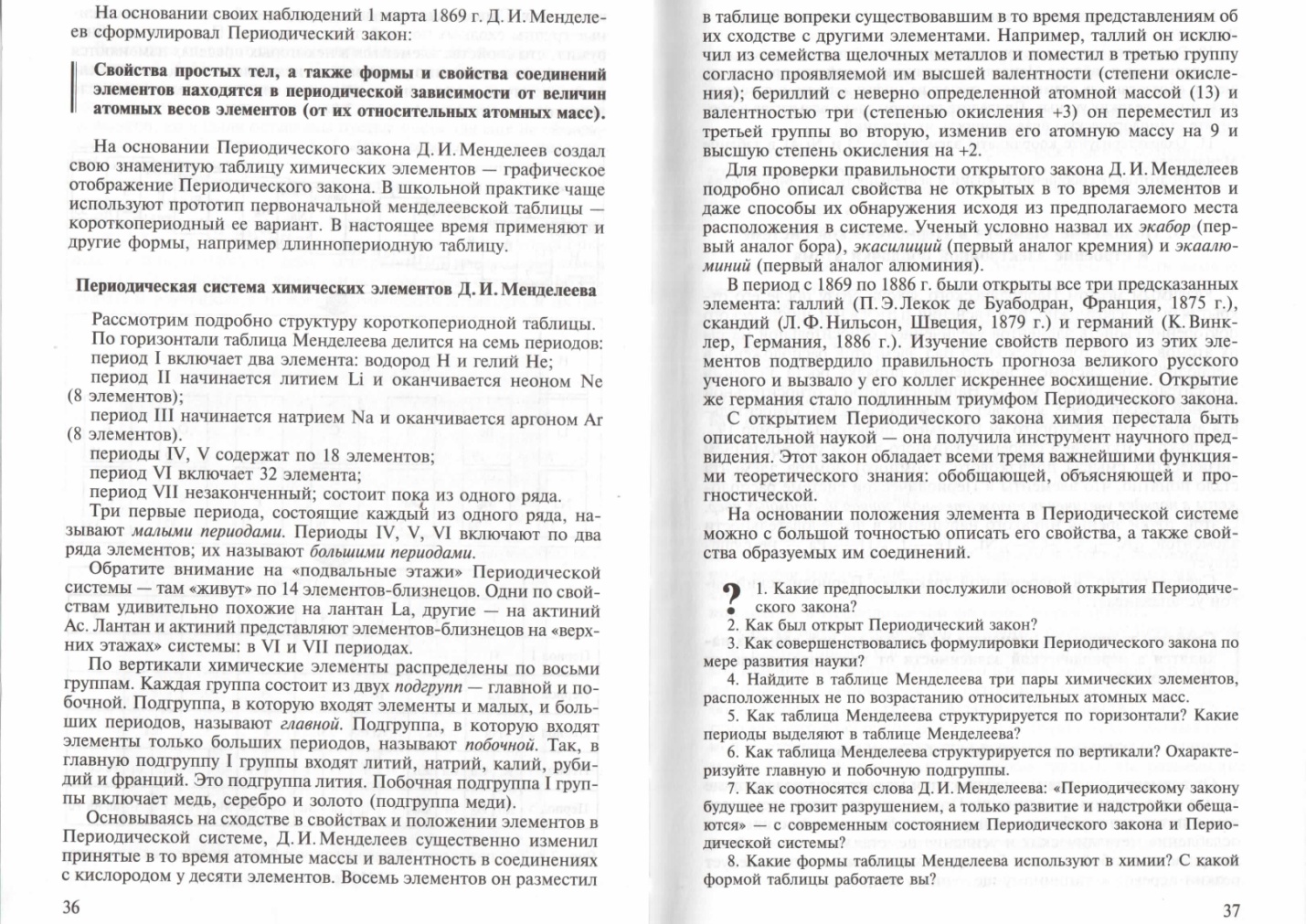 Ответы присылать на электронную почту g.arshanova@yandex.ru Viber, WhatsApp 89233539536,Работу необходимо подписывать!!! Обязательно писать тему и дату проведения урока!!!Работу присылать 24.11.2020 г. 